Guía de trabajo autónomo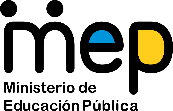 El trabajo autónomo es la capacidad de realizar tareas por nosotros mismos, sin necesidad de que nuestros/as docentes estén presentes. 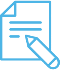 Me preparo para hacer la guía Pautas que debo verificar antes de iniciar mi trabajo.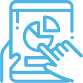 Voy a recordar lo aprendido en clase. 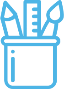  Pongo en práctica lo aprendido en clase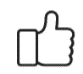 Centro Educativo: Educador/a: Nivel: OctavoAsignatura: Educación MusicalMateriales o recursos que voy a necesitar Materiales generales como cuaderno de educación musical, lapicero, lápiz, hojas, pinturas, lápices de color, papel periódico, goma, tijeras, otros.Materiales que se pueden encontrar en su casa: objetos sonoros, material reutilizable.Dispositivo móvil (celular, computadora o tablet)e internet, si se dispone del recurso.Condiciones que debe tener el lugar donde voy a trabajar Ubico un lugar donde pueda estar cómodo y que me permita realizar el trabajo. Recuerdo lavarme bien las manos antes de iniciar el trabajo.Tiempo en que se espera que realice la guía 1 hora y 20 minIndicaciones Antes de iniciar la actividad:Recuerdo  objetos sonoros que he podido encontrar en mi casa y en el colegio.Actividad Preguntas para reflexionar y responder Tomando en cuenta el sonido de ese objeto sonoros explorado en el colegio, respondo las siguientes preguntas en el cuaderno:¿De cuántas maneras diferentes puedo tocar el objeto sonoro?¿Qué relación existe entre el material del que estaba hecho y el sonido que produjo el objeto sonoro?Indicaciones Selecciono, dentro de mi casa, 5 diferentes objetos sonoros (todo aquel objeto que porduzca un sonido) que puedo explorar.Exploro las diferentes maneras de ejecutar o hacer sonar los objetos sonoros seleccionados.Confecciono una lista de los materiales que conforman los objetos sonoros y lo anoto en mi cuaderno.Comparto y comento con mi familia, los objetos sonoros que exploré en la casa y les pregunto por su objeto sonoro favorito de los que seleccioné.Indicaciones o preguntas para auto regularse y evaluarseCon el fin de reflexionar:Leí todas las indicaciones y las comprendí, en caso de que no, puedo volver a leerlas..¿Tuve dificultad con alguna de las actividades planteadas?¿Logré identificar diferentes objetos sonoros en mi casa?¿Me siento satisfecho con el trabajo realizado?¿Qué puedo mejorar de mi trabajo?Con el trabajo autónomo voy a aprender a aprender Con el trabajo autónomo voy a aprender a aprender Reviso las acciones realizadas durante la construcción del trabajo.Marco una X encima de cada símbolo al responder las siguientes preguntas Reviso las acciones realizadas durante la construcción del trabajo.Marco una X encima de cada símbolo al responder las siguientes preguntas ¿Leí las indicaciones con detenimiento?¿Me devolví a leer las indicaciones cuando no comprendí qué hacer?Con el trabajo autónomo voy a aprender a aprenderCon el trabajo autónomo voy a aprender a aprenderValoro lo realizado al terminar por completo el trabajo.Marca una X encima de cada símbolo al responder las siguientes preguntasValoro lo realizado al terminar por completo el trabajo.Marca una X encima de cada símbolo al responder las siguientes preguntas¿Pude identificar objetos sonoros en mi casa?¿Pude explorar de diferentes maneras los objetos sonoros?¿Pude confeccionar una lista de los materiales que conforman los objetos sonoros y lo anoté en mi cuaderno?¿Pude compartir y comentar con mi familia, los objetos sonoros que exploré en la casa?¿Me siento satisfecho con el trabajo que realicé?Explico ¿Cuál fue la parte favorito del trabajo?¿Qué puedo mejorar, la próxima vez que realice la guía de trabajo autónomo?Explico ¿Cuál fue la parte favorito del trabajo?¿Qué puedo mejorar, la próxima vez que realice la guía de trabajo autónomo?